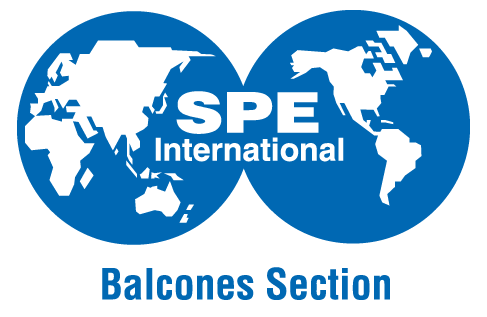 Download a fillable form at http://balcones.spe.org !if additional space is needed, attach supplementary pages to the application Download a fillable form at http://balcones.spe.org!Full Name:Last, First MIFull Name:Last, First MISocial Sec. #:Social Sec. #:Social Sec. #:Permanent Address:Permanent Address:Permanent Address:Permanent Address:Phone #:Phone #:Phone #:CityState:State:Date of Birth  Date of Birth  County:Zip:Zip:Place of Birth:Place of Birth:Email Address:Email Address:Email Address:US Citizen?US Citizen?US Citizen?US Citizen?US Citizen?US Citizen?US Citizen?US Citizen?US Citizen?Yes  Yes  No  No  Father’s Occupation:Father’s Occupation:Father’s Occupation:Father’s Occupation:Father’s Occupation:Is he a member of SPE?If so, what section:       Is he a member of SPE?If so, what section:       Is he a member of SPE?If so, what section:       Is he a member of SPE?If so, what section:       Is he a member of SPE?If so, what section:       Is he a member of SPE?If so, what section:       Is he a member of SPE?If so, what section:       Is he a member of SPE?If so, what section:       Is he a member of SPE?If so, what section:       Yes  Yes  No  No  Mother’s Occupation:Mother’s Occupation:Mother’s Occupation:Mother’s Occupation:Mother’s Occupation:Is she a member of SPE?If so, what section:       Is she a member of SPE?If so, what section:       Is she a member of SPE?If so, what section:       Is she a member of SPE?If so, what section:       Is she a member of SPE?If so, what section:       Is she a member of SPE?If so, what section:       Is she a member of SPE?If so, what section:       Is she a member of SPE?If so, what section:       Is she a member of SPE?If so, what section:       Yes  Yes  No  No  Number and ages of Brothers and Sisters:Number and ages of Brothers and Sisters:Number and ages of Brothers and Sisters:Number and ages of Brothers and Sisters:Number and ages of Brothers and Sisters:Number and ages of Brothers and Sisters:Number and ages of Brothers and Sisters:Number and ages of Brothers and Sisters:School and GPA Information (All information is required)School and GPA Information (All information is required)School and GPA Information (All information is required)School and GPA Information (All information is required)School and GPA Information (All information is required)School and GPA Information (All information is required)School and GPA Information (All information is required)School and GPA Information (All information is required)School and GPA Information (All information is required)School and GPA Information (All information is required)School and GPA Information (All information is required)School and GPA Information (All information is required)School and GPA Information (All information is required)School and GPA Information (All information is required)School and GPA Information (All information is required)School and GPA Information (All information is required)School and GPA Information (All information is required)School and GPA Information (All information is required)School and GPA Information (All information is required)School and GPA Information (All information is required)School and GPA Information (All information is required)School and GPA Information (All information is required)School and GPA Information (All information is required)School and GPA Information (All information is required)School and GPA Information (All information is required)High School Name:High School Name:High School Name:High School Name:College or UniversityCollege or UniversityCollege or UniversityCollege or UniversityCollege or UniversityCollege or UniversityCity and State:City and State:City and State:City and State:Major:Major:Major:Major:Major:Major:Class Ranking:           Class Ranking:           Class Ranking:           Class Ranking:           Class Ranking:           Class Ranking:           Out of           Out of           Out of           Out of           Out of           Out of           Out of           Out of           Hours Completed          Hours Completed          Hours Completed          Hours Completed          Hours Completed          Hours Completed          Hours Completed          As of          As of          As of          As of          GPA            GPA            GPA            GPA            GPA            GPA            Out of a Max of          Out of a Max of          Out of a Max of          Out of a Max of          Out of a Max of          Out of a Max of          Out of a Max of          Out of a Max of          Overall GPA:             Overall GPA:             Overall GPA:             Overall GPA:             Overall GPA:             Overall GPA:             Overall GPA:             Major GPA:            Major GPA:            Major GPA:            Major GPA:            Entrance Exam Scores:Entrance Exam Scores:Entrance Exam Scores:Entrance Exam Scores:Entrance Exam Scores:Entrance Exam Scores:SAT       SAT       SAT       SAT       ACT       ACT       ACT       ACT       Classification for 2022-2023 Year:Classification for 2022-2023 Year:Classification for 2022-2023 Year:Classification for 2022-2023 Year:Classification for 2022-2023 Year:Classification for 2022-2023 Year:Classification for 2022-2023 Year:Classification for 2022-2023 Year:Graduation Date:Graduation Date:Graduation Date:Graduation Date:Graduation Date:Graduation Date:Graduation Date:Graduation Date:Awards (during last 12 months)Awards (during last 12 months)Awards (during last 12 months)Awards (during last 12 months)Awards (during last 12 months)Awards (during last 12 months)Awards (during last 12 months)Awards (during last 12 months)Awards (during last 12 months)Awards (during last 12 months)Awards (during last 12 months)Awards (during last 12 months)Awards (during last 12 months)Extracurricular Activities (during last 12 months)Extracurricular Activities (during last 12 months)Extracurricular Activities (during last 12 months)Extracurricular Activities (during last 12 months)Extracurricular Activities (during last 12 months)Extracurricular Activities (during last 12 months)Extracurricular Activities (during last 12 months)Extracurricular Activities (during last 12 months)Extracurricular Activities (during last 12 months)Extracurricular Activities (during last 12 months)Extracurricular Activities (during last 12 months)Extracurricular Activities (during last 12 months)Financial InformationFinancial InformationFinancial InformationFinancial InformationFinancial InformationFinancial InformationFinancial InformationFinancial InformationFinancial InformationFinancial InformationFinancial InformationFinancial InformationFinancial InformationFinancial InformationFinancial InformationFinancial InformationFinancial InformationFinancial InformationFinancial InformationFinancial InformationFinancial InformationFinancial InformationFinancial InformationFinancial InformationFinancial InformationParents Combined Gross Income:Parents Combined Gross Income:Parents Combined Gross Income:Parents Combined Gross Income:Parents Combined Gross Income:Parents Combined Gross Income:Parents Combined Gross Income:Parents Combined Gross Income:Parents Combined Gross Income:Parents Combined Gross Income:Parents Combined Gross Income:How do you plan to finance college expenses for the school year for which this application is being made? Indicate percentages for each category.How do you plan to finance college expenses for the school year for which this application is being made? Indicate percentages for each category.How do you plan to finance college expenses for the school year for which this application is being made? Indicate percentages for each category.How do you plan to finance college expenses for the school year for which this application is being made? Indicate percentages for each category.How do you plan to finance college expenses for the school year for which this application is being made? Indicate percentages for each category.How do you plan to finance college expenses for the school year for which this application is being made? Indicate percentages for each category.How do you plan to finance college expenses for the school year for which this application is being made? Indicate percentages for each category.How do you plan to finance college expenses for the school year for which this application is being made? Indicate percentages for each category.How do you plan to finance college expenses for the school year for which this application is being made? Indicate percentages for each category.How do you plan to finance college expenses for the school year for which this application is being made? Indicate percentages for each category.How do you plan to finance college expenses for the school year for which this application is being made? Indicate percentages for each category.How do you plan to finance college expenses for the school year for which this application is being made? Indicate percentages for each category.How do you plan to finance college expenses for the school year for which this application is being made? Indicate percentages for each category.How do you plan to finance college expenses for the school year for which this application is being made? Indicate percentages for each category.  Below $40,000 per year  Below $40,000 per year  Below $40,000 per year  Below $40,000 per year  Below $40,000 per year  Below $40,000 per year  Below $40,000 per year  Below $40,000 per year  Below $40,000 per year  Below $40,000 per year  Below $40,000 per yearScholarships:Scholarships:Scholarships:Scholarships:Scholarships:     %     %     %Summer WorkSummer WorkSummer WorkSummer WorkSummer Work     %  Between $40,000 and $60,000 per year   Between $40,000 and $60,000 per year   Between $40,000 and $60,000 per year   Between $40,000 and $60,000 per year   Between $40,000 and $60,000 per year   Between $40,000 and $60,000 per year   Between $40,000 and $60,000 per year   Between $40,000 and $60,000 per year   Between $40,000 and $60,000 per year   Between $40,000 and $60,000 per year   Between $40,000 and $60,000 per year Grants:Grants:Grants:Grants:Grants:     %     %     %Work During SchoolWork During SchoolWork During SchoolWork During SchoolWork During School     %  Between $60,000 and $80,000 per year  Between $60,000 and $80,000 per year  Between $60,000 and $80,000 per year  Between $60,000 and $80,000 per year  Between $60,000 and $80,000 per year  Between $60,000 and $80,000 per year  Between $60,000 and $80,000 per year  Between $60,000 and $80,000 per year  Between $60,000 and $80,000 per year  Between $60,000 and $80,000 per year  Between $60,000 and $80,000 per yearParents:Parents:Parents:Parents:Parents:     %     %     %SavingsSavingsSavingsSavingsSavings     %  Above $80,000  Above $80,000  Above $80,000  Above $80,000  Above $80,000  Above $80,000  Above $80,000  Above $80,000  Above $80,000  Above $80,000  Above $80,000Loans:Loans:Loans:Loans:Loans:     %     %     %Other:Other:Other:Other:Other:     %Current Scholarships and GrantsCurrent Scholarships and GrantsCurrent Scholarships and GrantsCurrent Scholarships and GrantsCurrent Scholarships and GrantsCurrent Scholarships and GrantsCurrent Scholarships and GrantsCurrent Scholarships and GrantsCurrent Scholarships and GrantsCurrent Scholarships and GrantsCurrent Scholarships and GrantsCompany or OrganizationCompany or OrganizationCompany or OrganizationPeriod CoveredPeriod CoveredAmount per SemesterAmount per SemesterAmount per SemesterAmount per SemesterAmount per SemesterAmount per SemesterEmployment History (beginning with most recent)Employment History (beginning with most recent)Employment History (beginning with most recent)Employment History (beginning with most recent)Employment History (beginning with most recent)Employment History (beginning with most recent)Employment History (beginning with most recent)Employment History (beginning with most recent)Employment History (beginning with most recent)Employment History (beginning with most recent)Employment History (beginning with most recent)Company or OrganizationCity and StateCity and StateContact NamePhone NumberPhone NumberPhone NumberStart DateEnd DateEnd DateHrs/WkReferences (list a minimum of two, who are not relatives)References (list a minimum of two, who are not relatives)References (list a minimum of two, who are not relatives)References (list a minimum of two, who are not relatives)References (list a minimum of two, who are not relatives)References (list a minimum of two, who are not relatives)References (list a minimum of two, who are not relatives)References (list a minimum of two, who are not relatives)References (list a minimum of two, who are not relatives)References (list a minimum of two, who are not relatives)References (list a minimum of two, who are not relatives)NameNameAddressAddressAddressAddressPhone NumberPhone NumberPhone NumberOccupationOccupationAt least one letter of recommendation is REQUIRED.  The Reference(s) is to mail the letter directly to the Section address.At least one letter of recommendation is REQUIRED.  The Reference(s) is to mail the letter directly to the Section address.At least one letter of recommendation is REQUIRED.  The Reference(s) is to mail the letter directly to the Section address.At least one letter of recommendation is REQUIRED.  The Reference(s) is to mail the letter directly to the Section address.At least one letter of recommendation is REQUIRED.  The Reference(s) is to mail the letter directly to the Section address.At least one letter of recommendation is REQUIRED.  The Reference(s) is to mail the letter directly to the Section address.At least one letter of recommendation is REQUIRED.  The Reference(s) is to mail the letter directly to the Section address.At least one letter of recommendation is REQUIRED.  The Reference(s) is to mail the letter directly to the Section address.At least one letter of recommendation is REQUIRED.  The Reference(s) is to mail the letter directly to the Section address.At least one letter of recommendation is REQUIRED.  The Reference(s) is to mail the letter directly to the Section address.At least one letter of recommendation is REQUIRED.  The Reference(s) is to mail the letter directly to the Section address.Essay QuestionsEssay QuestionsEssay QuestionsEssay QuestionsEssay QuestionsEssay QuestionsEssay QuestionsEssay QuestionsEssay QuestionsEssay QuestionsEssay QuestionsOn separate sheets for each question, answer the following questions to the best of your ability and attach to application:What are your goals in college and eventual career plans? Describe in detail how these goals and plans relate to the petroleum industry.How have you become interested in the petroleum industry?Note: The essay questions are a very important part of this application and should be given serious thought by the applicant.On separate sheets for each question, answer the following questions to the best of your ability and attach to application:What are your goals in college and eventual career plans? Describe in detail how these goals and plans relate to the petroleum industry.How have you become interested in the petroleum industry?Note: The essay questions are a very important part of this application and should be given serious thought by the applicant.On separate sheets for each question, answer the following questions to the best of your ability and attach to application:What are your goals in college and eventual career plans? Describe in detail how these goals and plans relate to the petroleum industry.How have you become interested in the petroleum industry?Note: The essay questions are a very important part of this application and should be given serious thought by the applicant.On separate sheets for each question, answer the following questions to the best of your ability and attach to application:What are your goals in college and eventual career plans? Describe in detail how these goals and plans relate to the petroleum industry.How have you become interested in the petroleum industry?Note: The essay questions are a very important part of this application and should be given serious thought by the applicant.On separate sheets for each question, answer the following questions to the best of your ability and attach to application:What are your goals in college and eventual career plans? Describe in detail how these goals and plans relate to the petroleum industry.How have you become interested in the petroleum industry?Note: The essay questions are a very important part of this application and should be given serious thought by the applicant.On separate sheets for each question, answer the following questions to the best of your ability and attach to application:What are your goals in college and eventual career plans? Describe in detail how these goals and plans relate to the petroleum industry.How have you become interested in the petroleum industry?Note: The essay questions are a very important part of this application and should be given serious thought by the applicant.On separate sheets for each question, answer the following questions to the best of your ability and attach to application:What are your goals in college and eventual career plans? Describe in detail how these goals and plans relate to the petroleum industry.How have you become interested in the petroleum industry?Note: The essay questions are a very important part of this application and should be given serious thought by the applicant.On separate sheets for each question, answer the following questions to the best of your ability and attach to application:What are your goals in college and eventual career plans? Describe in detail how these goals and plans relate to the petroleum industry.How have you become interested in the petroleum industry?Note: The essay questions are a very important part of this application and should be given serious thought by the applicant.On separate sheets for each question, answer the following questions to the best of your ability and attach to application:What are your goals in college and eventual career plans? Describe in detail how these goals and plans relate to the petroleum industry.How have you become interested in the petroleum industry?Note: The essay questions are a very important part of this application and should be given serious thought by the applicant.On separate sheets for each question, answer the following questions to the best of your ability and attach to application:What are your goals in college and eventual career plans? Describe in detail how these goals and plans relate to the petroleum industry.How have you become interested in the petroleum industry?Note: The essay questions are a very important part of this application and should be given serious thought by the applicant.On separate sheets for each question, answer the following questions to the best of your ability and attach to application:What are your goals in college and eventual career plans? Describe in detail how these goals and plans relate to the petroleum industry.How have you become interested in the petroleum industry?Note: The essay questions are a very important part of this application and should be given serious thought by the applicant.Important InformationImportant InformationImportant InformationImportant InformationImportant InformationImportant InformationImportant InformationImportant InformationImportant InformationImportant InformationImportant InformationAll application information submitted MUST be typed (excluding Personal Reference Statements).  Failure to submit typed applications and essays, or provide an official transcript (no copies accepted) will result in disqualification from the selection process.  One letter of recommendation is required.  A copy of your college acceptance letter is required for freshman college students.  Return completed applications to address on top of first page.  Applications MUST be postmarked no later than Friday, May 26th, 2023.All application information submitted MUST be typed (excluding Personal Reference Statements).  Failure to submit typed applications and essays, or provide an official transcript (no copies accepted) will result in disqualification from the selection process.  One letter of recommendation is required.  A copy of your college acceptance letter is required for freshman college students.  Return completed applications to address on top of first page.  Applications MUST be postmarked no later than Friday, May 26th, 2023.All application information submitted MUST be typed (excluding Personal Reference Statements).  Failure to submit typed applications and essays, or provide an official transcript (no copies accepted) will result in disqualification from the selection process.  One letter of recommendation is required.  A copy of your college acceptance letter is required for freshman college students.  Return completed applications to address on top of first page.  Applications MUST be postmarked no later than Friday, May 26th, 2023.All application information submitted MUST be typed (excluding Personal Reference Statements).  Failure to submit typed applications and essays, or provide an official transcript (no copies accepted) will result in disqualification from the selection process.  One letter of recommendation is required.  A copy of your college acceptance letter is required for freshman college students.  Return completed applications to address on top of first page.  Applications MUST be postmarked no later than Friday, May 26th, 2023.All application information submitted MUST be typed (excluding Personal Reference Statements).  Failure to submit typed applications and essays, or provide an official transcript (no copies accepted) will result in disqualification from the selection process.  One letter of recommendation is required.  A copy of your college acceptance letter is required for freshman college students.  Return completed applications to address on top of first page.  Applications MUST be postmarked no later than Friday, May 26th, 2023.All application information submitted MUST be typed (excluding Personal Reference Statements).  Failure to submit typed applications and essays, or provide an official transcript (no copies accepted) will result in disqualification from the selection process.  One letter of recommendation is required.  A copy of your college acceptance letter is required for freshman college students.  Return completed applications to address on top of first page.  Applications MUST be postmarked no later than Friday, May 26th, 2023.All application information submitted MUST be typed (excluding Personal Reference Statements).  Failure to submit typed applications and essays, or provide an official transcript (no copies accepted) will result in disqualification from the selection process.  One letter of recommendation is required.  A copy of your college acceptance letter is required for freshman college students.  Return completed applications to address on top of first page.  Applications MUST be postmarked no later than Friday, May 26th, 2023.All application information submitted MUST be typed (excluding Personal Reference Statements).  Failure to submit typed applications and essays, or provide an official transcript (no copies accepted) will result in disqualification from the selection process.  One letter of recommendation is required.  A copy of your college acceptance letter is required for freshman college students.  Return completed applications to address on top of first page.  Applications MUST be postmarked no later than Friday, May 26th, 2023.All application information submitted MUST be typed (excluding Personal Reference Statements).  Failure to submit typed applications and essays, or provide an official transcript (no copies accepted) will result in disqualification from the selection process.  One letter of recommendation is required.  A copy of your college acceptance letter is required for freshman college students.  Return completed applications to address on top of first page.  Applications MUST be postmarked no later than Friday, May 26th, 2023.All application information submitted MUST be typed (excluding Personal Reference Statements).  Failure to submit typed applications and essays, or provide an official transcript (no copies accepted) will result in disqualification from the selection process.  One letter of recommendation is required.  A copy of your college acceptance letter is required for freshman college students.  Return completed applications to address on top of first page.  Applications MUST be postmarked no later than Friday, May 26th, 2023.All application information submitted MUST be typed (excluding Personal Reference Statements).  Failure to submit typed applications and essays, or provide an official transcript (no copies accepted) will result in disqualification from the selection process.  One letter of recommendation is required.  A copy of your college acceptance letter is required for freshman college students.  Return completed applications to address on top of first page.  Applications MUST be postmarked no later than Friday, May 26th, 2023.This scholarship is contingent upon the recipient being an officially registered full-time student at an accredited university and enrolled in curriculum leading to a Bachelor of Science in petroleum engineering or other field of study related to the petroleum industry.  All of the above information is required in order for you to receive consideration for this scholarship.I hereby certify the above information is true and correct to the best of my knowledge.This scholarship is contingent upon the recipient being an officially registered full-time student at an accredited university and enrolled in curriculum leading to a Bachelor of Science in petroleum engineering or other field of study related to the petroleum industry.  All of the above information is required in order for you to receive consideration for this scholarship.I hereby certify the above information is true and correct to the best of my knowledge.This scholarship is contingent upon the recipient being an officially registered full-time student at an accredited university and enrolled in curriculum leading to a Bachelor of Science in petroleum engineering or other field of study related to the petroleum industry.  All of the above information is required in order for you to receive consideration for this scholarship.I hereby certify the above information is true and correct to the best of my knowledge.This scholarship is contingent upon the recipient being an officially registered full-time student at an accredited university and enrolled in curriculum leading to a Bachelor of Science in petroleum engineering or other field of study related to the petroleum industry.  All of the above information is required in order for you to receive consideration for this scholarship.I hereby certify the above information is true and correct to the best of my knowledge.This scholarship is contingent upon the recipient being an officially registered full-time student at an accredited university and enrolled in curriculum leading to a Bachelor of Science in petroleum engineering or other field of study related to the petroleum industry.  All of the above information is required in order for you to receive consideration for this scholarship.I hereby certify the above information is true and correct to the best of my knowledge.This scholarship is contingent upon the recipient being an officially registered full-time student at an accredited university and enrolled in curriculum leading to a Bachelor of Science in petroleum engineering or other field of study related to the petroleum industry.  All of the above information is required in order for you to receive consideration for this scholarship.I hereby certify the above information is true and correct to the best of my knowledge.This scholarship is contingent upon the recipient being an officially registered full-time student at an accredited university and enrolled in curriculum leading to a Bachelor of Science in petroleum engineering or other field of study related to the petroleum industry.  All of the above information is required in order for you to receive consideration for this scholarship.I hereby certify the above information is true and correct to the best of my knowledge.This scholarship is contingent upon the recipient being an officially registered full-time student at an accredited university and enrolled in curriculum leading to a Bachelor of Science in petroleum engineering or other field of study related to the petroleum industry.  All of the above information is required in order for you to receive consideration for this scholarship.I hereby certify the above information is true and correct to the best of my knowledge.This scholarship is contingent upon the recipient being an officially registered full-time student at an accredited university and enrolled in curriculum leading to a Bachelor of Science in petroleum engineering or other field of study related to the petroleum industry.  All of the above information is required in order for you to receive consideration for this scholarship.I hereby certify the above information is true and correct to the best of my knowledge.This scholarship is contingent upon the recipient being an officially registered full-time student at an accredited university and enrolled in curriculum leading to a Bachelor of Science in petroleum engineering or other field of study related to the petroleum industry.  All of the above information is required in order for you to receive consideration for this scholarship.I hereby certify the above information is true and correct to the best of my knowledge.This scholarship is contingent upon the recipient being an officially registered full-time student at an accredited university and enrolled in curriculum leading to a Bachelor of Science in petroleum engineering or other field of study related to the petroleum industry.  All of the above information is required in order for you to receive consideration for this scholarship.I hereby certify the above information is true and correct to the best of my knowledge.